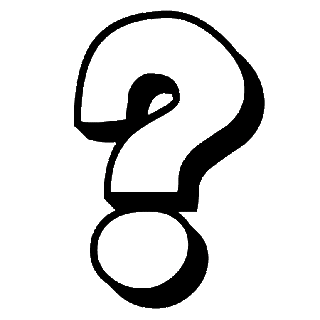 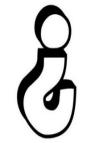 Cómo iniciar un expediente de Servicio SocialDocumentos a entregar.Formato de solicitud de servicio social.Carta compromiso.Plan de actividades.Solicitud de prestadores (interna o externa).KárdexLos documentos 1 al 4 están disponibles en la siguiente liga:http://tectijuana.edu.mx/servicio-social/Seguimiento de expediente.Carta de presentación (expedida en oficina de Servicio social).Carta de aceptación (Expedida por la dependencia de donde se realiza el servicio y deberá el alumno entregar dicho documento en oficina de servicio social).Reporte bimestral y de evaluación (Se entrega cada dos meses con un mínimo de 160 horas por reporte a oficina de servicio social).Carta de terminación (Expedida por la dependencia de donde se realiza el servicio y deberá el alumno entregar dicho documento en oficina de servicio social, con un mínimo de seis meses de actividades).Memoria final.El departamento de Gestión Tecnológica y Vinculación expedirá tu carta de Liberación del Servicio Social (conservar para efectos de requisitos de Titulación).